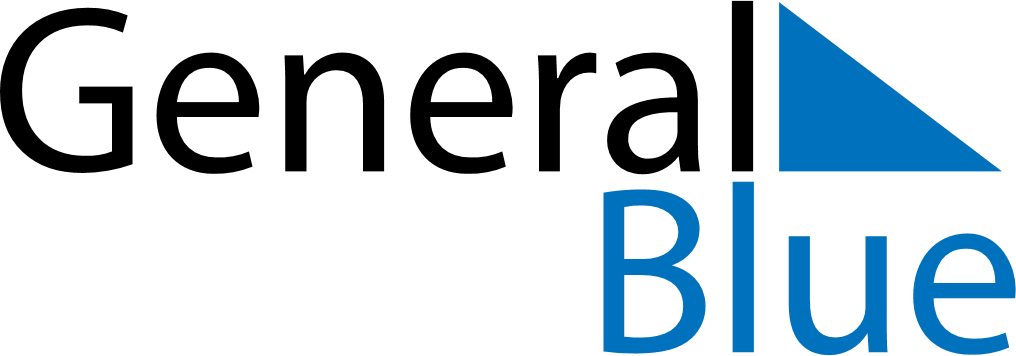 June 2024June 2024June 2024June 2024June 2024June 2024June 2024Ly Son, Quang Ngai Province, VietnamLy Son, Quang Ngai Province, VietnamLy Son, Quang Ngai Province, VietnamLy Son, Quang Ngai Province, VietnamLy Son, Quang Ngai Province, VietnamLy Son, Quang Ngai Province, VietnamLy Son, Quang Ngai Province, VietnamSundayMondayMondayTuesdayWednesdayThursdayFridaySaturday1Sunrise: 5:12 AMSunset: 6:10 PMDaylight: 12 hours and 58 minutes.23345678Sunrise: 5:11 AMSunset: 6:11 PMDaylight: 12 hours and 59 minutes.Sunrise: 5:11 AMSunset: 6:11 PMDaylight: 12 hours and 59 minutes.Sunrise: 5:11 AMSunset: 6:11 PMDaylight: 12 hours and 59 minutes.Sunrise: 5:11 AMSunset: 6:11 PMDaylight: 12 hours and 59 minutes.Sunrise: 5:12 AMSunset: 6:12 PMDaylight: 13 hours and 0 minutes.Sunrise: 5:12 AMSunset: 6:12 PMDaylight: 13 hours and 0 minutes.Sunrise: 5:12 AMSunset: 6:12 PMDaylight: 13 hours and 0 minutes.Sunrise: 5:12 AMSunset: 6:13 PMDaylight: 13 hours and 0 minutes.910101112131415Sunrise: 5:12 AMSunset: 6:13 PMDaylight: 13 hours and 1 minute.Sunrise: 5:12 AMSunset: 6:13 PMDaylight: 13 hours and 1 minute.Sunrise: 5:12 AMSunset: 6:13 PMDaylight: 13 hours and 1 minute.Sunrise: 5:12 AMSunset: 6:13 PMDaylight: 13 hours and 1 minute.Sunrise: 5:12 AMSunset: 6:14 PMDaylight: 13 hours and 1 minute.Sunrise: 5:12 AMSunset: 6:14 PMDaylight: 13 hours and 1 minute.Sunrise: 5:12 AMSunset: 6:14 PMDaylight: 13 hours and 1 minute.Sunrise: 5:13 AMSunset: 6:15 PMDaylight: 13 hours and 2 minutes.1617171819202122Sunrise: 5:13 AMSunset: 6:15 PMDaylight: 13 hours and 2 minutes.Sunrise: 5:13 AMSunset: 6:15 PMDaylight: 13 hours and 2 minutes.Sunrise: 5:13 AMSunset: 6:15 PMDaylight: 13 hours and 2 minutes.Sunrise: 5:13 AMSunset: 6:15 PMDaylight: 13 hours and 2 minutes.Sunrise: 5:13 AMSunset: 6:16 PMDaylight: 13 hours and 2 minutes.Sunrise: 5:13 AMSunset: 6:16 PMDaylight: 13 hours and 2 minutes.Sunrise: 5:14 AMSunset: 6:16 PMDaylight: 13 hours and 2 minutes.Sunrise: 5:14 AMSunset: 6:16 PMDaylight: 13 hours and 2 minutes.2324242526272829Sunrise: 5:14 AMSunset: 6:16 PMDaylight: 13 hours and 2 minutes.Sunrise: 5:14 AMSunset: 6:17 PMDaylight: 13 hours and 2 minutes.Sunrise: 5:14 AMSunset: 6:17 PMDaylight: 13 hours and 2 minutes.Sunrise: 5:15 AMSunset: 6:17 PMDaylight: 13 hours and 2 minutes.Sunrise: 5:15 AMSunset: 6:17 PMDaylight: 13 hours and 2 minutes.Sunrise: 5:15 AMSunset: 6:17 PMDaylight: 13 hours and 2 minutes.Sunrise: 5:15 AMSunset: 6:17 PMDaylight: 13 hours and 1 minute.Sunrise: 5:16 AMSunset: 6:17 PMDaylight: 13 hours and 1 minute.30Sunrise: 5:16 AMSunset: 6:18 PMDaylight: 13 hours and 1 minute.